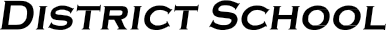 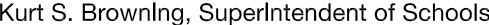 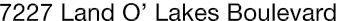 Finance Services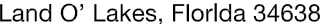 Joanne Millovitsch, Director of Finance813/ 794-2268	727/ 774-2268352/ 524-2268	Fax:  813/ 794-2266 e-mail:  jmillovi@pasco.k12.fl.usMEMORANDUMDate:	August 19, 2014To:	School Board MembersFrom:    Joanne Millovitsch, Director of Finance ServicesRe:	Attached Warrant List for the week of August 19, 2014Please review the current computerized list. These totals include computer generated, handwritten and cancelled checks.Warrant numbers 882696-882905.…………………………….……………………..........................$2,975,315.89Amounts disbursed in Fund 1100 ..........................................................................................................1,379.160.39Amounts disbursed in Fund 1300 ...............................................................................................................37,759.92Amounts disbursed in Fund 2911 .................................................................................................................2,156.25Amounts disbursed in Fund 2915 .................................................................................................................1,725.00Amounts disbursed in Fund 2916 .................................................................................................................7,000.00Amounts disbursed in Fund 2920 .................................................................................................................2,000.00Amounts disbursed in Fund 3611 .............................................................................................................216,129.93Amounts disbursed in Fund 3708 ...............................................................................................................12,761.79Amounts disbursed in Fund 3709 ...............................................................................................................20,069.77Amounts disbursed in Fund 3713 ...............................................................................................................74,247.37Amounts disbursed in Fund 3714 .............................................................................................................117,816.75Amounts disbursed in Fund 3715 .................................................................................................................1,800.00Amounts disbursed in Fund 3900 .............................................................................................................172,632.62Amounts disbursed in Fund 3903 ....................................................................................................................130.50Amounts disbursed in Fund 3921 .............................................................................................................204,439.20Amounts disbursed in Fund 4100 ...............................................................................................................32,321.72Amounts disbursed in Fund 4210 ...............................................................................................................48,473.54Amounts disbursed in Fund 4220 ...............................................................................................................16,462.80Amounts disbursed in Fund 7111 .............................................................................................................525,233.36Amounts disbursed in Fund 7130 ...............................................................................................................12,204.28Amounts disbursed in Fund 7922 ...............................................................................................................58,807.41Amounts disbursed in Fund 7923 .................................................................................................................5,655.11Amounts disbursed in Fund 7940 ......................................................................................................................87.75Amounts disbursed in Fund 9210 ...............................................................................................................26,000.53Amounts disbursed in Fund 9310 ....................................................................................................................239.90The warrant list is a combination of three check runs. Confirmation of the approval of the August 19, 2014 warrants will be requested at the September 2, 2014 School Board meeting.